M07: Entwicklung der Hotelübernachtungen in der Sommersaison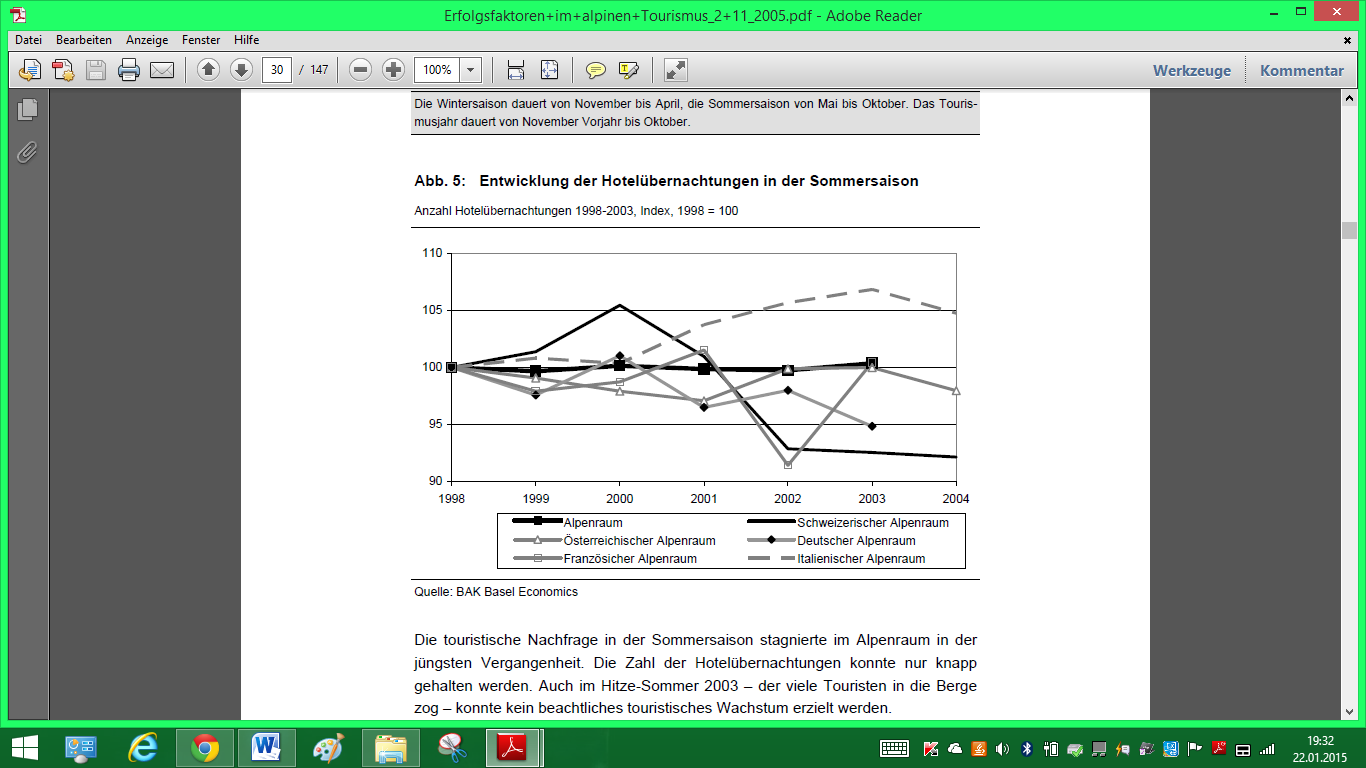 M07 Entwicklung der Hotelübernachtungen in der Sommersaison (BAK Basel Economics o.J.:30)Quelle: © BAK Basel Economics (o.J.): Erfolgsfaktoren im alpinen Tourismus. <http://www.seco.admin.ch/dokumentation/publikation/00008/00025/02303/index.html?lang=de&download=NHzLpZeg7t,lnp6I0NTU042l2Z6ln1acy4Zn4Z2qZpnO2Yuq2Z6gpJCEe3t5hGym162epYbg2c_JjKbNoKSn6A--> (Zugriff:2015-03-07).(Diagramm)